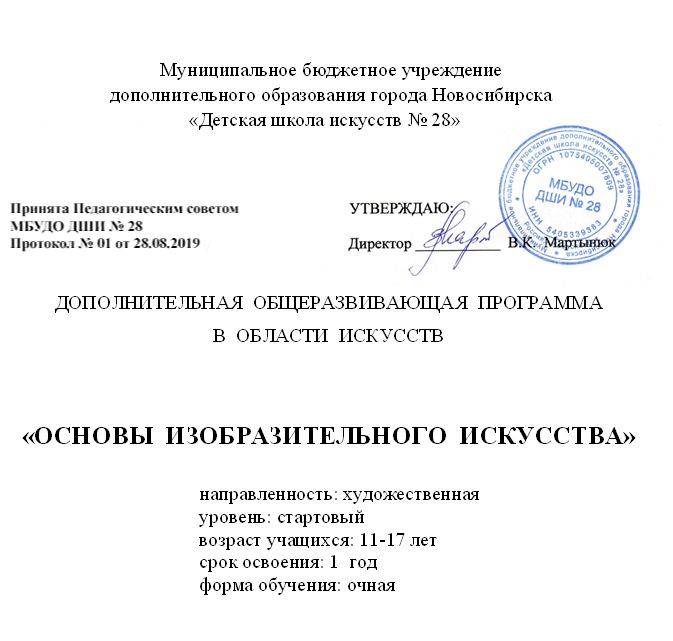 Содержание:1. Пояснительная записка1.1. Дополнительная общеразвивающая программа в области  изобразительного  искусства  «Основы  изобразительного  искусства» (далее – ДОП «Основы  изобразительного  искусства»), направленная на эстетическое  развитие, воспитание и  обучение  школьников младших  классов, является учебно-методическим комплексом, разработанным  в соответствии со следующими  документами: Федеральный Закон Российской Федерации от 29.12.2012 № 273-ФЗ «Об образовании в РФ»; Порядок организации и осуществления образовательной деятельности по дополнительным общеобразовательным программам (Приказ Минобрнауки РФ от 29.08.2013 № 1008);Рекомендации по организации образовательной и методической деятельности при реализации общеобразовательных программ в области искусств (Письмо Минкультуры РФ от 21.11.2013 № 191-01-39/06-ГИ); Методические рекомендации по проектированию дополнительных общеразвивающих программ (включая разноуровневые программы) (Письмо Минобрнауки России 09-3242 от 18.11.2015).Концепция развития дополнительного образования детей (Распоряжение Правительства РФ от 04.09.2014  № 1726-р); Концепция развития образования в сфере культуры и искусства в Российской Федерации на 2008 - 2015 годы (распоряжение Правительства РФ от 25.08.2008 № 1244-р);Постановление Главного государственного санитарного врача РФ от 04.07.2014 № 41 «Об утверждении СанПиН 2.4.4.3172-14 «Санитарно-эпидемиологические требования к устройству, содержанию и организации режима работы образовательных организаций дополнительного образования детей»;Закон НСО «О культуре в Новосибирской области» (Закон НСО  от 7 июля 2007 года № 124-ОЗ, с изменениями на 2 июля 2014 г.); Примерные индивидуальные учебные планы отдельных учебных заведений (инструктивное письмо Минкультуры РСФСР № 01-185/16-15 от 05.07.1989);Примерные учебные планы образовательных программ по видам искусств для детских школ искусств, рекомендованные Министерством культуры Российской Федерации в 2003 году (письмо Министерства культуры Российской Федерации от 23.06.2003 № 66-01-16/32); Примерные учебные планы образовательных программ по видам музыкального искусства для детских школ искусств Федерального агентства по культуре и кинематографии, рекомендованные Министерством культуры и массовых коммуникаций на 2005-2006 учебный год (письмо от 02.06.2005 № 1814-18-17.4).Методические рекомендации по определению требований к уровню подготовки выпускника детской школы искусств и проведению аттестации детских школ искусств (письмо Минкультуры РФ от 18.05.2004 № 626-06-32);Санитарно-эпидемиологические требования к устройству, содержанию и организации режима работы образовательных организаций дополнительного образования детей. СанПиН 2.4.4.3172-14 (постановление Главного государственного врача РФ от 04.07.2014 № 41);Устав муниципального бюджетного учреждения дополнительного образования города Новосибирска «Детская школа искусств  № 28».Лицензия № 9650 от 08.04.2016,  выданная Министерством образования, науки и инновационной политики Новосибирской области.  1.2. ДОП  «Основы  изобразительного  искусства» включает  в себя цикл предметов общеразвивающего обучения детей 11-17 лет,  который  осуществляет  их  подготовку к обучению в ДШИ  по ДОП в области  изобразительного  искусства.  ДОП «Основы  изобразительного  искусства» создает предпосылки для развития творческих способностей детей. Комплекс предметов, входящих в учебный план образовательной программы «Основы  изобразительного  искусства» («Рисунок», «Живопись», «Композиция»)  обеспечивает их  гармоничное развитие. 1.3. Целью  данной программы  является: создание развивающей среды, способствующей художественно-эстетическому воспитанию, раскрытию творческого потенциала, формированию духовно-нравственных качеств, высокой коммуникативной культуры учащихся.Задачи программы:познакомить  учащихся  с  различными  художественными  материалами и  техниками работы  с  ними;научить воспринимать художественные образы и выражать художественными  средствами  настроение, состояние;формировать первоначальные  навыки изображения предметов, животных, человека, приемов украшения, срисовывания;научить практическим навыкам создания объектов в разных видах декоративно-прикладного творчества;развивать зрительную и вербальную память, художественный вкус, фантазию, образное мышление и воображение;ознакомить учащихся с первичными знаниями о видах и жанрах изобразительного и  декоративно-прикладного  искусства;развивать устойчивый интерес учащихся к различным видам изобразительной деятельности; воспитывать аккуратность, трудолюбие, доброжелательное отношение друг к другу, к коллективному сотворчеству;воспитывать активного зрителя, способного воспринимать прекрасное;осуществлять  подготовку одаренных детей к продолжению обучения в ДШИ по общеразвивающим программам в области изобразительного искусства.1.4. Содержание программы ориентировано на:формирование у обучающихся эстетического отношения к действительности, потребности общения с духовными ценностями;формирование у обучающихся умения самостоятельно воспринимать и оценивать явления эстетического ряда;воспитание обучающихся в творческой атмосфере, обстановке доброжелательности, эмоционально-нравственной отзывчивости, а также педагогической требовательности;создание условий, способствующих успешному освоению в дальнейшем учебной информации, приобретению навыков творческой деятельности;выработку у обучающихся личностных качеств, способствующих  формированию навыков взаимодействия с преподавателями  и обучающимися в образовательном процессе;формирование у одаренных детей предпосылок для приобретения комплекса знаний, умений и навыков, позволяющих в дальнейшем успешно осваивать дополнительные общеразвивающие  образовательные программы в области  изобразительного  искусства. 1.5. В структуру образовательной программы включены:планируемые результаты освоения обучающимися данной программы;учебный план;система и критерии оценок промежуточной и итоговой аттестации результатов освоения обучающимися  образовательной программы;программа творческой, методической и культурно-просветительской деятельности ДШИ. условия  реализации  и ресурсное обеспечение  ДОП;программы учебных предметов.1.6. Форма и режим занятийЗанятия проводятся в групповой форме, численность учащихся в группе может составлять от 10 до 12 человек. Процесс обучения в группах  строится  в  соответствии с принципами дифференцированного и индивидуального подходов.По предмету предполагается внеаудиторная работа: выполнение домашнего  задания (самостоятельная работа). Самостоятельные занятия учащихся должны быть регулярными и систематическими.Срок освоения ДОП «Основы  изобразительного  искусства» для учащихся 11-17 лет  составляет  1  год.1.7. При приеме на обучение по программе ДОП «Основы  изобразительного  искусства»  МБУДО ДШИ № 28 проводит отбор детей с целью выявления их творческих способностей. Отбор детей проводится в форме творческих  заданий и собеседования, позволяющих определить наличие и  уровень  развития  творческих способностей.При приеме на обучение по ДОП  «Основы  изобразительного  искусства» образовательное учреждение заключает с родителями (законными представителями) учащихся  договор об образовании, содержащий условия обучения  по  данной  общеразвивающей программе. 2. Планируемые результаты освоения обучающимисяДОП  «Основы  изобразительного  искусства»Минимум содержания программы «Основы  изобразительного  искусства» обеспечивает целостное художественно-эстетическое развитие личности учащегося  и приобретение им практических навыков творческой  деятельности и основ теоретических знаний  и  представлений.  Результатом освоения программы «Основы  изобразительного  искусства» по учебным предметам является:«Живопись»Результатом освоения программы «Живопись» является приобретение обучающимися следующих знаний, умений и навыков: - знание свойств живописных материалов, их возможностей и эстетических качеств,  - знание художественных и эстетических свойств цвета, основных закономерностей, создания цветового строя;  - умение видеть и передавать цветовые отношения в условиях пространственно-воздушной среды; - умение изображать объекты предметного мира, пространство, фигуру человека; - умение раскрывать образное и живописно-пластическое решение в творческих работах;  - навыки в использовании основных техник и материалов; - навыки последовательного ведения живописной работы.«Композиция»:Результатом освоения учебного предмета «Композиция» является приобретение обучающимися следующих знаний, умений и навыков:- знания: понятий и  терминов, используемых при работе над композицией;  тональной, цветовой, линейной композиции, о развитии пластической идеи в пространственной композиции; о движении в композиции; о ритме в станковой композиции; о трехмерном пространстве, о перспективе (линейной и воздушной);о плановости изображения;о точке зрения (горизонт);- умения:уравновешивать основные элементы в листе;четко выделять композиционный центр;собирать материал в работе над сюжетной композицией;последовательно поэтапно работать над сюжетной композицией;работать над индивидуальной трактовкой персонажей;- навыки:владения техниками работы гуашью, аппликации, графическими техниками;поэтапной работы над сюжетной композицией;анализировать схемы построения композиций великими художниками.создания орнаментальной композиции из стилизованных мотивов.«Рисунок»:Результатом освоения учебного предмета «Рисунок» является приобретение обучающимися следующих знаний, умений  и навыков.Знание:-  понятий «пропорция», «симметрия», «светотень»;-  законов перспективы.Умения:-  использовать приёмы линейной и воздушной перспективы;-  моделировать форму сложных предметов тоном;-  последовательно вести длительную постановку;-  рисовать по памяти предметы в разных несложных положениях.Навыки:-  владения линией, штрихом, пятном;-  выполнения линейного и живописного рисунка; -  передачи фактуры и материала предмета;-  передачи пространства средствами штриха и светотени.3. Учебный план  ДОП «Основы  изобразительного  искусства»Срок обучения: 1  годПримечание:Дополнительная общеразвивающая программа (ДОП) «Основы  изобразительного  искусства» предназначена для детей от 11-17 лет и нацелена на развитие их художественно-эстетических способностей и  приобретение  практических  навыков  изобразительной  деятельности. В  задачи  программы  входит  подготовка детей к обучению по ДОП «Изобразительное искусство». Учебный план ДОП реализуется в рамках платных образовательных услуг населению.Занятия по предметам проводятся в групповой форме. Количественный состав групп детей в среднем 10 - 12 человек.Продолжительность уроков по ДОП – 1 академический час (45 минут).Итоговая аттестация проходит в форме выставок и открытых занятий для родителей.4. Система и критерии оценок результатов освоения обучающимися ДОП «Основы  изобразительного  искусства»4.1. Содержание и формы промежуточной и итоговой аттестации. Фонды оценочных средствОценка качества реализации программы «Основы  изобразительного  искусства» включает в себя текущий контроль успеваемости, промежуточную и итоговую аттестацию обучающихся.В качестве средств текущего контроля успеваемости  используются устные опросы, просмотры, тестирование, беседы, творческие задания. Текущий контроль успеваемости обучающихся проводится в счет аудиторного времени, предусмотренного на учебный предмет.Промежуточная и  итоговая  аттестация  является  основной формой контроля учебной работы, обеспечивает оперативное управление учебной деятельностью обучающегося, ее корректировку и проводится с целью определения:- качества реализации образовательного процесса; - качества теоретической и практической подготовки по учебному предмету;- уровня умений и навыков, сформированных у обучающегося на определенном этапе обучения.Промежуточная  и  итоговая   аттестация проводится в форме контрольных  уроков. Контрольные уроки могут проходить в виде открытых занятий, выставок творческих  работ для родителей, выполнения практических работ, устных опросов и игровых состязаний. Контрольные уроки проводятся на завершающих 1-е полугодие (промежуточная  аттестация) и  2-е  полугодие  (итоговая  аттестация)  учебных занятиях в счет аудиторного времени, предусмотренного на учебный предмет. Содержание промежуточной и  итоговой  аттестации и условия ее проведения разрабатываются  преподавателями, ведущими учебный предмет.Для аттестации обучающихся создаются фонды оценочных средств, включающие типовые задания, тесты и методы  контроля, позволяющие оценить приобретенные знания, умения и навыки. Фонды оценочных средств  соответствуют  целям и задачам программы, её учебному плану  и  призваны обеспечивать оценку качества приобретенных учащимися знаний, умений, навыков и степень их  готовности к возможному продолжению художественного  образования в  ДШИ по общеразвивающим программам.4.2. Система и критерии оценок, используемые при проведении промежуточной и итоговой аттестации При  аттестации результатов освоения обучающимися  программы «Основы  изобразительного  искусства» используются следующие системы оценок:дифференцированная 5-балльная система;словесная система оценок  (отлично, хорошо, посредственно).Критерии оценок аттестации и текущего контроля успеваемости обучающихся разрабатываются преподавателями, ведущими учебные предметы. По результатам текущей, промежуточной и итоговой аттестации выставляются отметки: 5 «отлично», 4 «хорошо», 3 «удовлетворительно».Общие критерии оценивания  выполнения  заданияПри прохождении аттестации учащийся  должен продемонстрировать знания, умения и навыки в соответствии с программными требованиями, в том числе:наличие интереса к занятиям  изобразительным  и  декоративно-прикладным  творчеством;владение базовыми понятиями в  области  изобразительного  и  декоративно-прикладного  искусства;достаточный уровень владения практическими навыками  изобразительного  и  декоративно-прикладного  творчества. Данная система оценки качества освоения программных требований является основной. Более детализированная система оценивания приводится в  методических  материалах учебных предметов.5. Программа творческой, методической и культурно-просветительской деятельности ДШИ № 28Целью творческой, методической и культурно-просветительской деятельности МБУДО ДШИ № 28 является развитие творческих способностей обучающихся, приобщение их к  лучшим достижениям отечественного и зарубежного искусства, пропаганда ценностей мировой культуры среди различных слоёв населения, приобщение их к духовным ценностям, обобщение и распространение передового педагогического опыта в области искусств. С целью реализации творческой и культурно-просветительской деятельности на базе школы созданы творческие коллективы (ансамбли, хор, оркестр, театр), которые ведут концертную работу, как в самой школе, так и за ее пределами. Деятельность коллективов осуществляется в рамках как учебного, так и внеучебного времени. В школе  проводятся  выставки  изобразительного  творчества  учащихся и преподавателей, организуется участие таких  работ в  выставках изобразительного  творчества, которые  проходят  в  других  учреждениях.Программа творческой, методической, культурно-просветительской деятельности призвана создавать условий для формирования грамотной, заинтересованной в общении с искусством молодежи, а также выявлять одаренных детей и готовить их к возможному продолжению образования в области искусства в средних и высших учебных заведениях соответствующего профиля. В  рамках  творческой  и  культурно-просветительской  деятельности  для  детей  разных  возрастов  проводятся  утренники и праздники, концерты, приуроченные к памятным датам, тематические вечера (с приглашением представителей  общественности города, коллег и учащихся из других образовательных учреждений г. Новосибирска), отчётные концерты отделений, школы, просветительские программы, конкурсы и выставки творческих работ учащихся.  Творческая практика учащихся реализуется также на уровне классных концертов для родителей, в рамках культурно-просветительских мероприятий по планам содружества с общеобразовательными школами, детскими садами, музеями, библиотеками г. Новосибирска.Силами ДШИ проводятся творческие мероприятия совместно с представителями различных  учреждений сферы культуры, в том числе с  представителями учреждений  начального, среднего и высшего профессионального образования в области искусства.Программа  предполагает  организацию творческой деятельности путём участия обучающихся: в конкурсах, фестивалях  и  выставках  художественного  творчества  различного уровня (районного, городского, областного, регионального, всероссийского),  в мастер-классах, олимпиадах, концертах, творческих вечерах, театрализованных представлениях и других мероприятиях. Культурно-просветительские мероприятия ДШИ также включают посещение обучающимися учреждений и организаций культуры (филармонии, выставочных и концертных залов, музеев, образовательных учреждений СПО и ВПО и др.) Методическая деятельность учреждения обеспечивает непрерывность профессионального развития педагогических работников путем освоения дополнительных профессиональных образовательных программ в объеме не менее 72 часов, не реже чем один раз в пять лет в образовательных  учреждениях, имеющих лицензию на осуществление образовательной деятельности. Для обеспечения необходимых условий творческого и методического роста педагогических работников  также  используются ресурсы и услуги различных учреждений сферы культуры города и области, образовательных учреждений СПО и ВПО сферы искусства, имеющих соответствующую лицензию, интернет-ресурсы, дистанционные образовательные ресурсы.Педагогические работники школы осуществляют методическую работу в различных формах, в том числе следующие: написание методических работ и методических разработок с последующим получением на них рецензий экспертов (специалистов среднего и высшего звена соответствующей образовательной области); участие в работе методических объединений школы с сообщениями, докладами, открытыми уроками, презентациями и т.д.; разработка и корректирование учебных программ по преподаваемым ими предметам в рамках образовательной программы, а также их учебно-методическое обеспечение; создание репертуарных сборников, обработок и аранжировок; создания  тестов, вопросников, фонда аудио- и видеоматериалов;разработка, апробация и внедрение  инновационных форм, методов и технологий учебно-образовательной и воспитательной деятельности.Педагогические работники  используют в образовательном процессе образовательные технологии, основанные на лучших достижениях отечественного образования в области искусств, а также современном уровне его развития. Преподаватели, участвующие в реализации ДОП «Основы  изобразительного  искусства» обобщают и распространяют передовой педагогический опыт путем участия в выставках, концертных, просветительских, конкурсно-фестивальных и учебно-методических мероприятиях школьного и внешкольного уровней.Основным условием формирования и наращивания необходимого и достаточного кадрового потенциала школы является обеспечение в соответствии с новыми образовательными реалиями непрерывного педагогического образования и самообразования путем осуществления активной творческой, методической и культурно-просветительской деятельности школы в различных ее формах, видах и проявлениях. Темпы подготовки и переподготовки педагогических кадров соответствуют темпам модернизации системы образования сферы искусства в целом. 6. Условия  реализации  и ресурсное обеспечениеДОП «Основы  изобразительного  искусства»С целью обеспечения высокого качества образования, его доступности, открытости, привлекательности для обучающихся, их родителей (законных представителей) и всего общества, духовно-нравственного развития, эстетического воспитания и художественного становления личности  учащихся   ДШИ создаёт комфортную развивающую образовательную среду, обеспечивающую возможность:выявления и развития одаренных детей в области искусства;организации творческой деятельности  обучающихся путем проведения в ДШИ творческих мероприятий (выставок  изобразительного и  декоративно-прикладного  творчества, музыкальных утренников, концертов, театрализованных представлений и др.);организации творческой и культурно-просветительской деятельности совместно с другими детскими школами искусств, в том числе по различным видам искусств;использования в образовательном процессе образовательных технологий, основанных на лучших достижениях отечественного образования в сфере культуры и искусства; построения содержания программы «Основы  изобразительного  искусства» с учетом индивидуального развития детей, региональных демографических и социокультурных факторов, а также с опорой на сложившиеся в образовательном учреждении традиции;эффективного управления ОУ.Для реализации ДОП  «Основы  изобразительного  искусства» в ДШИ созданы  организационные,  учебно-методические,  кадровые, финансовые, материально-технические и иные условия с целью достижения планируемых результатов освоения данной ДОП. 6.1.  Организационно-педагогические  условияОрганизация образовательного процесса по ДОП «Основы  изобразительного  искусства» ведется в очной форме, в соответствии со сложившимися традициями в области детского художественно-эстетического образования.Занятия проводятся в групповой форме, численность учащихся в группе может составлять 10-12  человек.  Продолжительность урока (академического часа) для детей младшего школьного возраста  не превышает 45 минут.  В целях реализации программы в школе установлены общие временные сроки по продолжительности учебного года, каникулярного времени, академического часа.  Продолжительность учебного года составляет 52 недели, продолжительность учебных занятий для  детей  дошкольного  возраста  составляет - 32-33 недели, оставшиеся недели учебного года являются резервными. В течение учебного года продолжительность каникул – не менее 4-х недель. Продолжительность летних каникул – не менее 13 недель.Учебный год для педагогических работников составляет 44 недели, из которых 33 недели – учебные. В остальное время деятельность педагогических работников направлена на методическую, творческую, культурно-просветительскую работу, а также освоение дополнительных профессиональных образовательных программ.Реализация программы «Основы  изобразительного  искусства» обеспечивается педагогическими кадрами, имеющими среднее профессиональное или высшее профессиональное образование, соответствующее профилю преподаваемого учебного предмета. Непрерывность профессионального развития педагогических работников обеспечивается освоением дополнительных профессиональных образовательных  программ в объеме не менее 72-х часов, не реже чем один раз в  5 лет в образовательных  учреждениях, имеющих лицензию на осуществление образовательной деятельности. Школа создаёт  условия для взаимодействия с другими образовательными  организациями, реализующими ДОП в области  искусства в том числе и профессиональные, с целью обеспечения возможности восполнения недостающих кадровых ресурсов, ведения постоянной методической работы, получения консультаций по вопросам реализации программы «Основы  изобразительного  искусства», использования передовых педагогических технологий.  6.2. Методическое обеспечение ДОП «Основы  изобразительного  искусства»Реализация программы обеспечивается учебно-методическим  комплексом (учебно-методической документацией, учебниками, нотными сборниками, учебно-методическими изданиями, конспектами лекций, аудио и видео материалами) по всем учебным предметам.Реализация программы обеспечивается доступом каждого обучающегося к библиотечным фондам и фондам фонотеки, аудио и видеозаписей, формируемым в соответствии с перечнем учебных предметов учебного плана.  Библиотечный фонд ДШИ укомплектован печатными и/или электронными изданиями основной и дополнительной учебной и учебно-методической литературы по всем учебным предметам. Библиотечный фонд помимо учебной литературы включает официальные, справочно-библиографические издания.В процессе обучения используются разнообразные методы обучения (словесный, наглядный, практический; объяснительно-иллюстративный, репродуктивный, частично-поисковый, исследовательский, проблемный; игровой, дискуссионный, проектный и др.) и воспитания (убеждение,  поощрение, упражнение, стимулирование, мотивация и др.).Формы организации учебных занятий (уроков):  урок, практическое занятие, урок-выставка,  урок-конкурс,  урок-праздник, урок-сказка и другие.Внеурочные формы организации работы предполагают участие детей в различных творческих мероприятиях, проводимых в форме концерта, конкурса, выставки, фестиваля, олимпиады.Обучение по программе включает применение образовательных технологий, основанных на лучших достижениях отечественного образования в сфере культуры и искусства. В том числе следующие: технология индивидуализации  обучения, технология  группового обучения, технология дифференцированного обучения,  технология разноуровневого обучения, технология развивающего  обучения,  технология проблемного обучения, технология  игровой деятельности, технология коллективной творческой деятельности, здоровьесберегающая технология, информационно-коммуникационные технологии и др.Алгоритм учебного занятия предполагает наличие нескольких обязательных этапов: повторение  пройденного  материала (проверка домашнего задания), знакомство с новым материалом или разбор нового практического задания, отработка наиболее трудных теоретических и практических моментов урока.Для  занятий с детьми  преподавателями разработаны дидактические материалы – раздаточные материалы,  инструкционные, технологические карты, задания, упражнения и т.п.6.3. Материально-технические условия реализации ДОП «Основы  изобразительного  искусства»Материально-технические условия МБУДО ДШИ № 28  в полной мере обеспечивают возможность достижения обучающимися результатов, предусмотренных ДОП «Основы  изобразительного  искусства».Материально-техническая база ДШИ соответствует санитарным и противопожарным нормам, нормам охраны труда, соблюдает своевременные сроки текущего и капитального ремонта.Для реализации программы в ДШИ имеются в наличии  учебные аудитории для занятий  изобразительным  творчеством, оснащенные:раковинами с подводкой воды;мебелью (стулья, столы,  табуреты, шкафы, столы и стулья  для  дошкольников),учебным  оборудованием (мольберты, доска  магнитная, доска напольная);наглядными  пособиями  и  натурным  фондом;ТСО (компьютерная  техника, системный  блок, софиты).В  школе  имеется библиотека  и концертный зал с роялем, звукотехническим  и  мультимедийным  оборудованием для  проведения  мероприятий  и  праздников.  В ДШИ созданы условия для содержания, своевременного обслуживания и ремонта музыкальных инструментов и учебного  оборудования. 7. Комплекс  учебных  предметовДОП «Основы  изобразительного  искусства»В  образовательный  комплекс  ДОП «Основы  изобразительного  искусства» входят  учебные  предметы:  «Живопись», «Рисунок», «Композиция».Учебный  предмет «Живопись»  направлен  на планомерное  развитие умений и навыков  учащихся  в  области   изобразительного  творчества  с  использованием  различных  средств и  материалов    живописи, а также последовательного ведения живописной работы.  Большое внимание в процессе обучения живописи уделяется цветовым отношениям, строящимся на цветовой гармонии, поэтому большая часть  тем программы учебного предмета отводится цветовым гармониям. Затем следуют темы «Фигура человека», «Гризайль», «Интерьер», где  ставятся задачи композиционного решения листа, правильного построения предметов, выявления объема цветом, грамотного владения тоном, передачи световоздушной среды. Учебный  предмет «Рисунок»  является основополагающим  в системе художественного образования. Программа по рисунку включает целый ряд теоретических и практических заданий. Эти задания помогают познать и осмыслить окружающий мир, понять закономерность строения форм природы и овладеть навыками графического изображения.На занятиях  по  предмету  дети  учатся  работать  с подготовительными материалами: набросками, зарисовками  и эскизами,  осваивают  навыки передачи объема и формы, четкой конструкции предметов, передачи их материальности, фактуры с выявлением планов, на которых они расположены.Учебный  предмет «Композиция»  направлен на эстетическое воспитание учащихся и приобретение ими умений и навыков по выполнению живописных работ. Содержание программы «Композиция» тесно связано с учебными  предметами «Живопись» и «Рисунок», поскольку в них ставятся общие исполнительские задачи: в заданиях по академическому рисунку и живописи обязательны требования к осознанному композиционному решению листа, а в программе по композиции станковой  важно решение перспективного построения, выявление объемов, грамотное владение тоном и цветом.1.Пояснительная записка ...............................................................................32.Планируемые результаты освоения обучающимися ДОП «Основы  изобразительного  искусства» ....................................................................63.Учебный план ДОП «Основы  изобразительного  искусства» ..............74.Система и критерии оценок результатов освоения обучающимися ДОП «Основы  изобразительного  искусства» .........................................74.1. Содержание и формы промежуточной и итоговой аттестации. Фонды оценочных средств .........................................................................74.2. Система и критерии оценок, используемые при проведении промежуточной и итоговой аттестации ....................................................75.Программа творческой, методической и культурно-просветительской деятельности ДШИ № 28 ...........................................................................96.Условия  реализации  и ресурсное обеспечение  ДОП «Основы  изобразительного  искусства» ....................................................................116.1.Организационно-педагогические  условия .........................................126.2. Методическое обеспечение ДОП «Основы  изобразительного  искусства» .....................................................................................................136.3. Материально-технические условия реализации ДОП «Изобразительное искусство» (подготовительный  курс) .....................147 Комплекс  учебных  предметов  ДОП «Основы  изобразительного  искусства» ....................................................................................................15Приложение: Программы учебных предметов ДОП «Основы  изобразительного  искусства»№ п/пНаименование предметной области /учебного предметаКоличество аудиторных занятий в неделюИтоговая аттестация1Предметы художественно-эстетического развития41.1Живопись1I1.2Рисунок1I1.3Композиция2IВсего:4ОценкаКритерии оценивания5 «отлично»задание выполнено в полном объеме, выразительно, подход к работе творческий; учащийся умеет завершать свою работу самостоятельно;знания, умения, навыки, отвечающие всем требованиям на данном этапе обучения4 «хорошо»в задании  продемонстрированы  способности учащегося рисовать (выполнять декоративную работу) по замыслу, передавать личное отношение к объекту изображения, но при  этом  сделаны незначительные ошибки;наличие небольших недочётов в умениях, навыках, пробелов в  знаниях3 «удовлетворительно»учащийся умеет выполнять задание по плану педагога, не самостоятелен, не проявляет интереса к выполнению заданий, работа содержит значительное количество ошибок;неуверенное владение знаниями, умениями, навыками